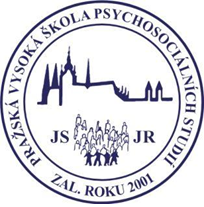 Přehled etických aspektů školní práce zahrnující výzkum na lidech 
a jejich ošetřeníTento formulář je studentem vyplněn, konzultován, odsouhlasen a podepsán vedoucím práce před započetím výzkumu, který je součástí školní práce studenta. Pokud jde o výzkum v rámci kvalifikační práce, stává se společně s příkladem Informovaného souhlasu povinnou přílohou kvalifikační práce.Student prohlašuje, že vyplnil všechny údaje kompletně a pravdivě. Pokud by při samotné realizaci výzkumu mělo dojít ke změnám v bodech uvedených v této žádosti, bude o nich student ihned informovat svého vedoucího práce. V případě osob nezletilých či osob s omezenou svéprávností zapojených do výzkumu se student zavazuje respektovat kromě souhlasu rodiče či zákonného opatrovníka i souhlas či nesouhlas účastníka s účastí. Student se zavazuje, že osobní údaje účastníků budou zabezpečeny a uloženy tak, aby k nim měl/a přístup pouze on/a sám/a vedoucí práce. Publikována ve školní práci případně jinde budou pouze anonymizovaná data, která třetím osobám neumožní spojit s nimi konkrétní osobu (tj. bez jména, kontaktních informací, data narození).V případě pochybností o etických aspektech daného výzkumu může vedoucí práce přesměrovat odsouhlasení výzkumného projektu na Etickou komisi PVŠPS (EK). Pokud bude mít student v úmyslu publikovat svá zjištění kromě samotné školní práce po úpravě i v odborné literatuře, může se sám/a obrátit na EK PVŠPS s žádostí o oficiální souhlas (viz web PVŠPS). Datum	Podpis studenta				Podpis vedoucího práceNázev práceTyp práceSeminární – Bakalářská – Diplomová Celé jméno studentaCelé jméno vedoucího práceEtické aspekty výzkumuOdpověď, řešeníBude výzkumník zaznamenávat osobní údaje účastníků? Např. jméno, datum narození, poštovní adresa, email, telefon, fotografie, audio záznam, podle kterých bude možné účastníky identifikovat. Pokud ano, z jakého důvodu? Jak budou tato data chráněna proti zneužití?Budou účastníci o svých výsledcích získaných v rámci projektu informováni? Pokud ano - jak?Budou účastníci plně informováni o účelu studie před podpisem IS a samotným sběrem dat? Pokud ne, uveďte, proč je nelze informovat plně a pravdivě předem. Pokud v souvislosti s neúplnými informacemi může vzniknout nepohodlí či stres, jak budou účastníci po skončení výzkumu informováni o pravém účelu (forma a obsah debriefingu)?Budou účastníci osoby mladší 18 let, nesvéprávné osoby, osoby, u nichž lze předpokládat sníženou kognitivní kapacitu pro udělení informovaného souhlasu s účastí nebo osoby ze zranitelné skupiny (pacienti, marginalizované skupiny)? Pokud ano, jaká opatření na jejich ochranu budou přijata? (např. přítomnost blízké osoby, zák. zástupce)Budou účastníci vystaveni úkolům či situacím, které jim mohou být nepříjemné (např. nudné zdlouhavé úkoly, záměrné vyvolávání negativních emocí)? Pokud ano, z jakého důvodu a jakým způsobem bude ošetřeno riziko negativního důsledku?Budou v rámci studie účastníci žádáni o velmi citlivé údaje (např. sexuální preference, postoje ke kontroverzním otázkám, traumata apod.)? Pokud ano, jak bude zmírněno související nepohodlí či stres?Existuje nějaké riziko, že účast na výzkumu může účastníka jakýmkoliv způsobem poškodit, a to vč. dobrého jména, újmy fyzické či psychické, vztahové atd.? O jakou újmu může jít? Pokud riziko existuje, jakým způsobem výzkumník brání vzniku újmy?